                         	Образец № 2а.2.Таблица за техническо съответствие по артикули за обособена позиция № 2 Доставка и монтаж на обзевежданеИнформирани сме, че размерите, посочени от Възложителя в колона № 5 с примерна визуализация/схема на артикулите са ориентировъчни,                                 и че задължително трябва да предложим артикули, които да отговарят на описанието дадено от Възложителя в колона № 4 Технически характеристики.Таблицата за техническо съответствие по артикули  се  подписва и  подпечатва на всяка страница.арт.№ позиция в инв. проект/кодНаименование на артикулаТехнически характеристики 
Примерна визуализация/схема на артикулитеСъответстиеда / не/по-добреОписание на параметрите на предложенияартикул с конкретни размериСнимка/визуализация/схема 1 2 3 4 5 67812.1Маса ученическа двуместна 120/50/76 смДвуместна ученическа маса с р-ри:  д.120/ ш.50/ в.76см., правоъгълна форма с основен горен плот и рафт за багаж. Материали:
горен плот: ЛПДЧ 25 mm, рафт - ЛПДЧ 18 mm, царга с широчина най-малко 300 mm - ЛПДЧ 18 mm., цвят избелен дъб. Метална  конструкция от квадратен профил със сечение не по-малко от 40/40/2mm с прахово полимерно покритие (черен мат), 
2 броя П-образен профил,  с метална греда за свързване на краката под плота.
Всички отвори на металната конструкция да са затворени с  пластмасови тапи, които не могат да се изваждат без инструмент.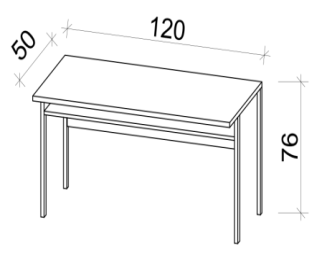 22.2Маса ученическа триместна 180/50/76 смТриместна ученическа маса с р-ри:    д.180/ ш.50/ в.76см., в правоъгълна форма с основен горен плот и рафт за багаж. Материали:
горен плот: ЛПДЧ 25 mm, рафт - ЛПДЧ 18 mm, царга с широчина най-малко 300 mm - ЛПДЧ 18 mm., цвят  избелен дъб.Метална  конструкция от квадратен профил със сечение не по-малко от 40/40/2mm с прахово полимерно покритие (черен мат), 
2 броя П-образен профил,  с метална греда за свързване на краката под плота.
Всички отвори на металната конструкция да са затворени с  пластмасови тапи, които не могат да се изваждат без инструмент.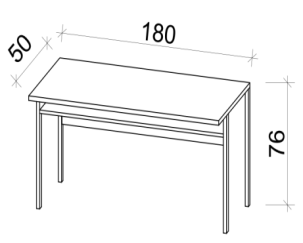 32.3Бюро с контейнер 120/60/76 смБюро с р-ри:   д.120/ ш.60/ в.76см., с контейнер Материал: ЛПДЧ. Дебелина на плота    
мин. 25 mm, преден панел - ЛПДЧ 18 mm
с широчина най-малко 300 mm. 
Крака с широчина най-малко 450 mm.Подвижен контейнер с р-ри: д. 40/ ш.50/ в.68см.,  с една врата и рафт - 1бр. монтиран по средата на височината. 
Цвят избелен дъб.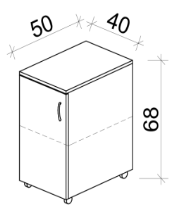 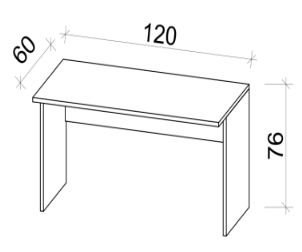 42.4Бюро с метални крака 120/60 смБюро с р-ри: д.120/ ш.60/в. 76см.Здрава метална конструкция,  с цилиндрични крака,  полимерно прахово боядисани, цвят  черен. Всички отвори на металната конструкция да са затворени с пластмасови тапи, които да не могат да се изваждат без инструмент.
Плот: ЛПДЧ 25 mm, цвят избелен дъб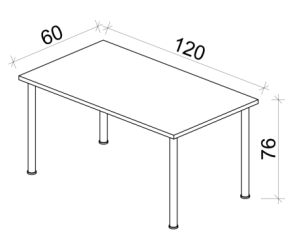 52.5Бюро с метални крака 140/80 смБюро с р-ри: д.140/ ш.80/ в.76см.Здрава метална конструкция,  с цилиндрични крака,  полимерно прахово боядисани, цвят  черен.   Всички отвори на металната конструкция да са затворени с пластмасови тапи, които да не могат да се изваждат без инструмент.
Плот: ЛПДЧ 25 mm, цвят избелен дъб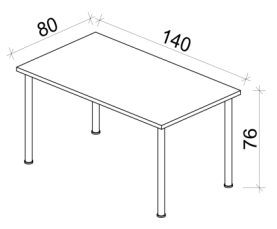 62.7Маса ученическа двуместна 110/55/76 смДвуместна ученическа маса с р-ри:    д.110/ ш.55/ в.76см., в правоъгълна форма с основен горен плот и рафт за багаж. Материали:
горен плот: ЛПДЧ 25 mm, рафт - ЛПДЧ 18 mm, царга с широчина най-малко 300 mm - ЛПДЧ 18 mm., цвят избелен дъб.
Метална  конструкция от квадратен профил със сечение не по-малко от 40/40/2mm с прахово полимерно покритие (черен мат), 2 броя П-образен профил,  с метална греда за свързване на краката под плота.
Всички отвори на металната конструкция да са затворени с  пластмасови тапи, които не могат да се изваждат без инструмент.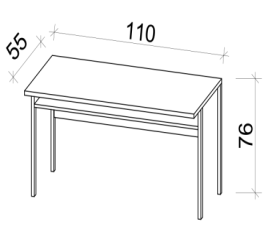 72.8Маса за хранене 130/70/75 смМаса с р-ри: д.130/ш.70/в.75см.Материал: бук масив, плот с дебелина минимум 20 mm, укрепваща царга, крака със сечение минимум 50 х 50 mm. Водоустойчив полиуретанов лак, цвят бук.
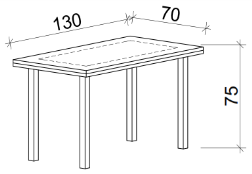 82.9Маса за хранене 80/80/75 смМаса с р-ри: д.80/ш.80/в.75см.Материал: бук масив, плот с дебелина минимум 20 mm, укрепваща царга, крака със сечение минимум 50 х 50 mm. Водоустойчив полиуретанов лак, цвят бук.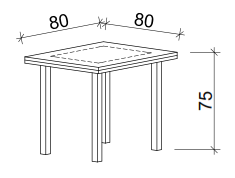 91.2Стол трапезаренСтол трапезарен, без тапицерия                                                                             материал: бук масив, цвят бук, в тоналност близка до цвета на артикули № 7 и 8• Ширина на седалката: 42 - 44 см.
•  Височина на седалката от земята: 47- 49 см.
•  Цялостна височина на стола 88 – 90 см. •  Дълбочина на седалката 47– 50 см.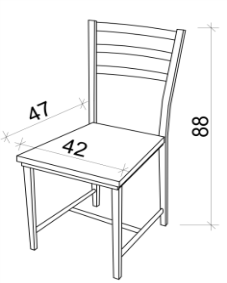 102.10Бюро за компютър 90/60/74 см Бюро с размери: д. 90/ ш. 60/ в. 74см. Материал:  ЛПДЧ. Дебелина на плота мин. 25mm., преден панел с широчина най-малко 300 mm. Крака с широчина най-малко 450 mm. Място за компютър в обема на бюрото в ляво, отвор за кабели в плота и в рафта в ляво и капачка за кабели, цвят: избелен дъб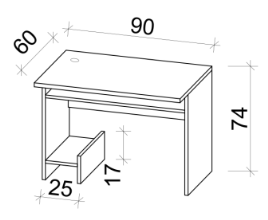 112.11Бюро за компютър 120/70/76 смБюро с размери: д. 120/ ш. 70/ в. 76см. . Материал:  ЛПДЧ. Дебелина на плота мин. 25mm. преден панел с широчина най-малко 300 mm. Крака с широчина най-малко 450 mm. Място за компютър в обема на бюрото в ляво, отвор за кабели в плота и в рафта в ляво и капачка за кабели, цвят:избелен дъб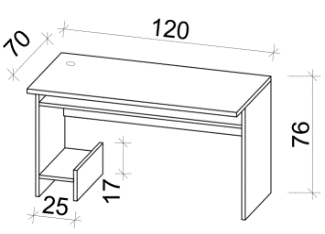 122.12Бюро с 2 контейнера 180/80/76 смБюро с размери: д. 180/ ш. 80/ в. 76см.с два контейнера.
Материал:  ЛПДЧ. Дебелина на плота    
мин. 25мм, преден панел с широчина най-малко 300 mm. Крака с широчина най-малко 450 mm. с два подвижни контейнера, както следва: 
1 контейнер с размери: д. 40/ ш. 50/ в. 68см.с вратичка + ключ и 2 междурафтия; 
1 контейнер с размери: д. 40/ ш. 50/ в. 68см.с 4 чекмеджета + ключ. 
цвят: избелен дъб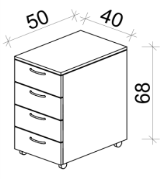 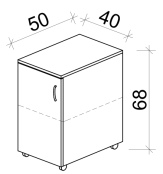 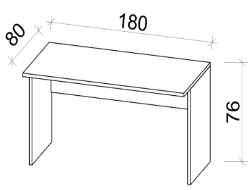 132.13Помощно бюро 80/50/76 смПомощно бюро с размери: д. 80/ ш. 50/ в. 76см. , монтирано към артикул 12. - три броя в ляво и  два броя в дясно.
Материал: ЛПДЧ. Дебелина на плота    
мин. 25mm, преден панел с широчина  най-малко         300 mm. Крак с широчина най-малко 450 mm. Цвят избелен дъб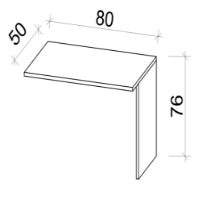 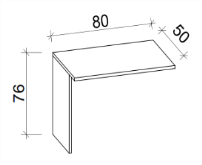 142.14Бюро 150/70/76 смБюро с размери: д. 150/ ш. 70/ в. 76см.Материал:  ЛПДЧ. Дебелина на плота    
мин.25mm. Крака с широчина най-малко 450mm с преден панел, разположен по цялата височина на бюрото. Цвят избелен дъб. 
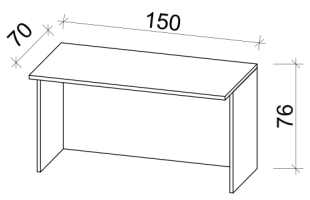 152.15Маса 210/80 /75 смЗаседателна маса с р-ри:д. 210/ш. 80/ в. 75см
Материал:  ЛПДЧ,Дебелина на плота мин. 25 mm.  Крака с широчина най-малко 700 mm.  С укрепваща царга с височина 150mm в средата на плотаЦвят избелен дъб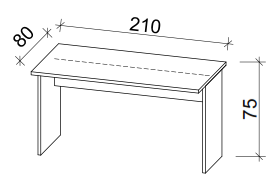 162.16Сектор 90 градуса 80/80/76 смМонтиран към артикул 12.
Сектор 90 градуса с размери: д. 80/ ш. 80/ в. 76см., изработен от ЛПДЧ. Дебелина на плота    
мин. 25mm. Цвят избелен дъб. С метален цилиндричен крак, с полимерно прахово боядисване, цвят светло сив металик затворен с пластмасова тапа, която да не може да се изважда без инструмент.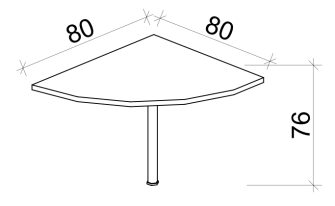 172.17Бюро 2 контейнера 180/60/76 смБюро с размери: д. 180/ ш. 60/ в. 76см. с два контейнера.
Материал:  ЛПДЧ. Дебелина на плота    
мин. 25mm., преден панел с широчина               най-малко 300 mm. Крака с широчина                  най-малко 450 mm. С два подвижни контейнера, както следва: 
1 контейнер с размери: д. 40/ ш. 50/ в. 68см.с вратичка + ключ и 2 междурафтия; 
1 контейнер с размери: д. 40/ ш. 50/ в. 68см.с 4 чекмеджета + ключ. 
цвят: избелен дъб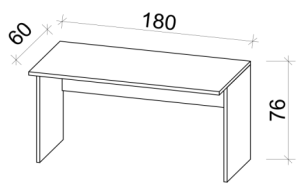 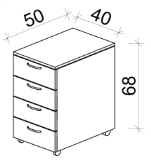 182.20Бюро 130/70/74 смБюро с р-ри:д.130/ ш.70/ в.74см.
Материал:
горен плот: ЛПДЧ 25 mm, преден панел с широчина най-малко 400 mm - ЛПДЧ 18 mm. 
Крака ЛПДЧ с широчина най-малко 600 mm. Цвят избелен дъб.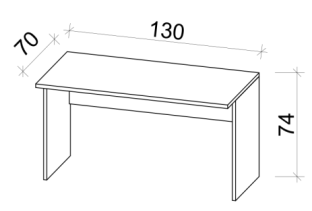 192.21Бюро 115/50/74 смБюро с р-ри: д.115/ ш.50/ в.74см.Материал:
горен плот: ЛПДЧ 25 mm, преден панел с широчина най-малко 400 mm - ЛПДЧ 18 mm. 
Крака ЛПДЧ с широчина най-малко 600 mm. Цвят избелен дъб.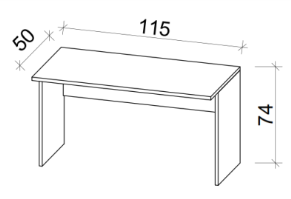 203.1Бяла дъска 120/240 смБяла  дъска с алуминиева рамка с р-ри: в.120/д. 240 см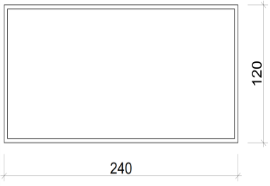 213.2Бяла дъска 120/140(280) смБяла  дъска с р-ри: в.120/ д.140см.  (280см. - разгъната)  с алуминиева рамка, 3 крила, две от които подвижни, двустранни крила, осигуряващи пет работни повърхности. Здрава алуминиева рамка. Магнити, които затварят крилата на дъската. 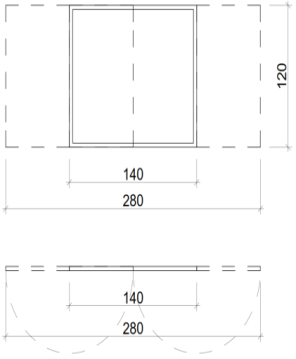 225.1Библиотека 80/40/200 смБиблиотека тип етажерка открита с р-ри: д.80/ ш.40/ в.200см., изработена изцяло от ЛПДЧ 18 mm, с изключение на гърба и цокъла, които могат да бъдат от     ЛПДЧ 16 mm. Захващане на тавана, дъното и гърба за страниците с евровинтове 5/50 или по-големи. Отстояние на рафтовете от горно дъно и един от друг 360 mm. Захванати твърдо с метална връзка.  Цокъл с височина  60 mm; 
Цвят избелен дъб.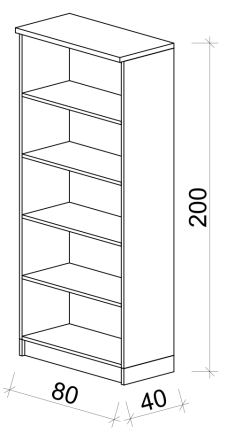 235.2Шкаф - гардероб 120/60/200 смШкаф - гардероб с р-ри: д.120/ ш.60/ в.200 смИзработен изцяло от  ЛПДЧ 18 mm, с изключение на гърба, цокъла и вратичките, които могат да бъдат от ЛПДЧ 16 mm. Захващане на тавана, дъното и гърба за страниците с евровинтове 5/50 или по-големи. Три крила с по 5 междурафтия. Възможност за регулиране във височина между рафтовете.
Цвят избелен дъб.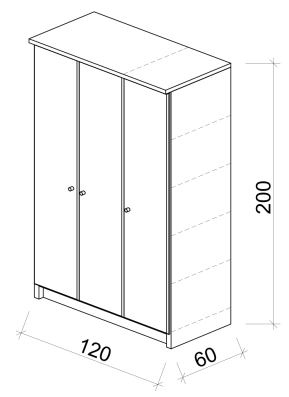 245.3Шкаф - етажерка 5 рафта 80/40/200 смШкаф-етажерка с р-ри: д.80/ ш.40/ в.200 см.Изработен изцяло от  ЛПДЧ 18 mm, с изключение на гърба, цокъла и вратичките, които могат да бъдат от ЛПДЧ 16 mm. Захващане на тавана, дъното и гърба за страниците с евровинтове 5/50 или по-големи. Отстояние на рафтовете от горно дъно и един от друг 360 mm., общо 5 междурафтия. Две плътни врати и три открити междурафтия. 
Цвят избелен дъб.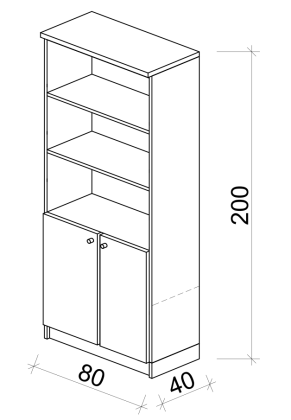 255.4Нощно шкафче 48/40/47смНощно шкафче с р-ри: ш.48/ д.40/ в.47см Изработено  от  ЛПДЧ 18 mm, с вратичка и едно междурафтие над вратичката. 
Цвят избелен дъб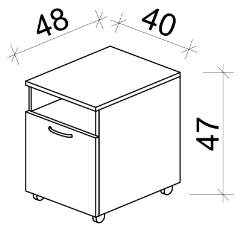 265.5Шкаф за телевизор 112/42/55 смШкаф за телевизор с р-ри: д.112/ ш. 42/ в.55 см. Изработен  от  ЛПДЧ 18mm, с две плътни врати и 1 междурафтие над вратите.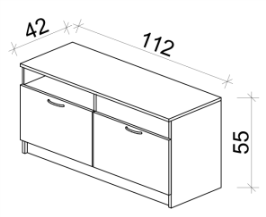 275.6Холна маса Холна маса 2 в 1.
Материал: ЛПДЧ 18mm; Размер на голямата маса д: 80/ ш.45/ в. 55см, цвят избелен дъб.Размер на малката маса  д: 60/ ш.35/ в. 40см,. Цвят избелен дъб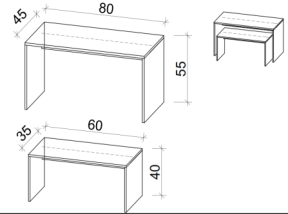 285.8Легло единичноЛегло единично с табла с р-ри: д.194/ ш.86/ в.55 см,изработено от ЛПДЧ 25mm, за матрак с                 р-ри д.190/ш.82см. Цвят избелен дъб
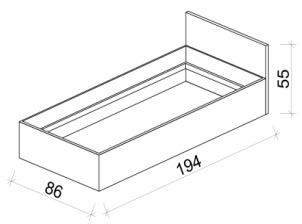 295.9Легло спалняЛегло спалня с табла с р-ри:  д.194/ ш.146/ в.55 см, изработено от ЛПДЧ 25 mm,за матрак  д. 190/ ш.144см.
Цвят избелен дъб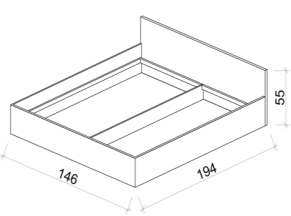 305.10Шкаф-етажерка с врати 80/40/120 смШкаф-етажерка с р-ри: д. 80/ ш. 40/ в. 120 смИзработен изцяло от  ЛПДЧ 18 мм, включително гърба. С 3 междурафтия, две от които затворени с вратички. 
Цвят избелен дъб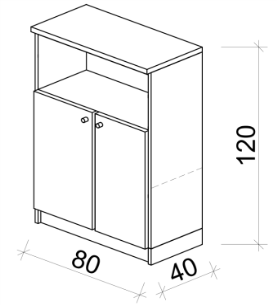 315.11Библиотека 80/32/200 смБиблиотека с р-ри: д.80/ ш. 40/ в. 200 см. , тип етажерка открита, изработена изцяло от ЛПДЧ 18 мм, с изключение на гърба и цокъла, които могат да бъдат от ЛПДЧ 16 mm.Захващане на тавана, дъното и гърба за страниците с евровинтове 5/50 или по-големи. Отстояние на рафтовете от горно дъно и един от друг 360 mm. С 5 междурафтия, захванати твърдо с метална връзка.   Цокъл с височина  60 mm; Цвят: избелен дъб
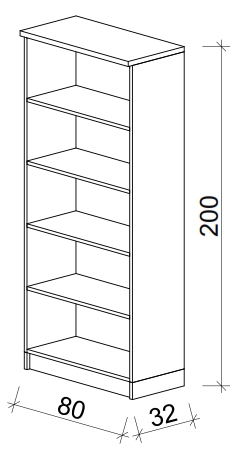 325.12Гардероб 50/35/200 см Гардероб  с р-ри: д. 50/ ш.35/ в. 200 смИзработен от  ЛПДЧ 18 мм, с изключение на гърба, цокъла и вратата, които могат да бъдат от ЛПДЧ 16 mm. Захващане на тавана, дъното и гърба за страниците с евровинтове 5/50 или по-големи. С лост за закачалки и 1 рафт отдолу.Цвят: избелен дъб
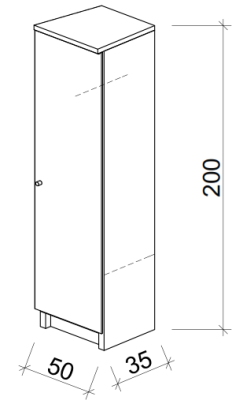 338.1Холна гарнитураХолна гарнитура - ъглова, с габаритни размери  
ш. 153-155/ д. 233-240/ в. 65-68 см.
- корпус - ПДЧ/ дървен материал  
- тапицирана с висококачествена дамаска в пастелни топли тонове, 
- облегални и декоративни възглавници – дунапренсъс стабилни крака 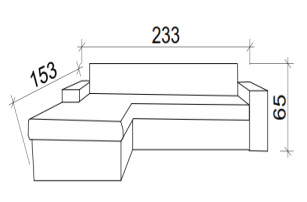 348.2Релакс фотьойлСтол за релаксПоставка за крака и облегалка с механизъм за различни положения на тялото. Тапициран с еко кожа, бежов цвят
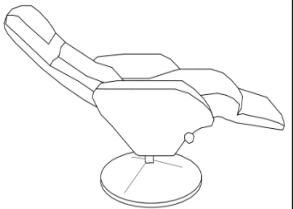 358.3Разтегателен диванРазтегателен диван, Габаритен размер
 д. 198-202/ ш. 80-90 / в. 85 - 90см. 
 корпус - ПДЧ/ дървен материал.
Тапициран с висококачествена дамаска  в пастелни тонове.Със стабилни крака.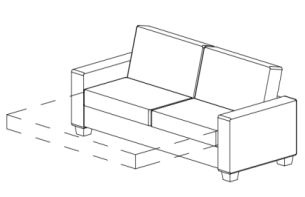 369.1Пейка за съблекалня 90/33/46 смПейка за съблекалня с р-ри: д.90/ ш. 33/ в.46 смМетална  конструкция от квадратен профил със сечение не по-малко от 30/30/2mm с прахово полимерно покритие, цвят светлосив, 
дъски от бук, лакирани, цвят бук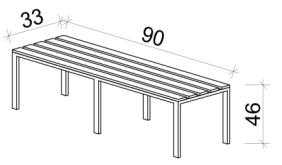 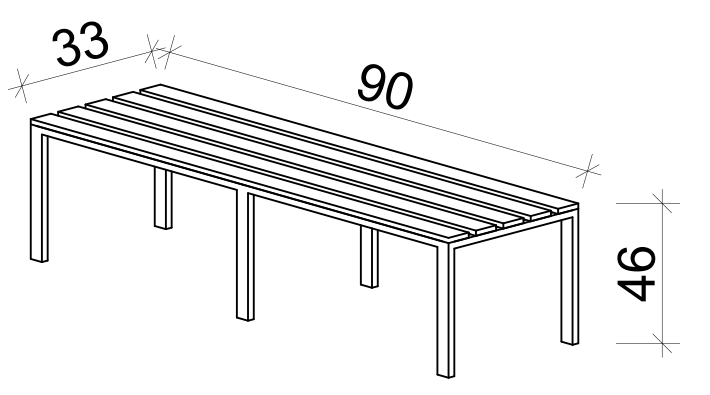 379.2Гардероб за съблекалня 38/45/185 смМетален гардероб единичен 
- Здрава метална конструкция.
- Прахово боядисан, цвят сив.
- Едноточково заключване.
- Уникално заключване за всяко едно гардеробче (резервен ключ).                                                                                               - Стоманена ламарина с дебелина 0.9мм
- Вентилационни отвори 
- Рафт в долната част на гардероба.
- Окачалка за дрехи.
- Размери: д. 38/ ш. 45/ в. 185см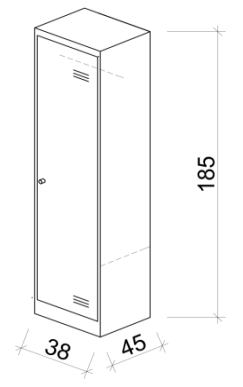 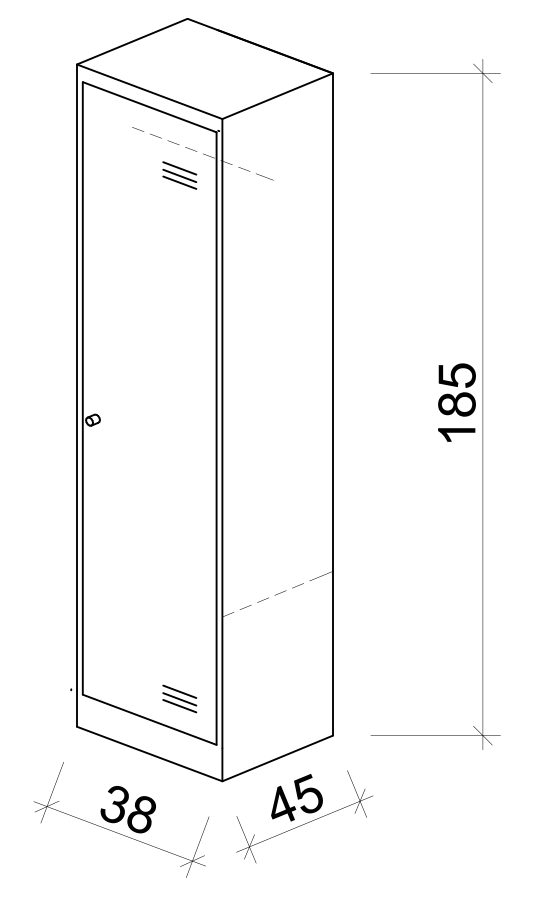 389.10Пейка за инвалид 90/60/50h смПейка за инвалид с р-ри: д. 90/ ш. 60/ в. 50 см Метална  конструкция от квадратен профил със сечение не по-малко от 30/30/2mm с прахово полимерно покритие, цвят светлосив,
дъски от бук, лакирани, цвят бук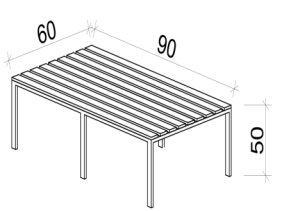 399.11Гардероб за инвалид 38/45/120 смМетален гардероб единичен 
- Здрава метална конструкция.
- Прахово боядисан, цвят сив.
- Едноточково заключване, като ключалката да е монтирана не по-високо от 1 метър от пода.
- Уникално заключване за всяко едно гардеробче (резервен ключ).                                                                                               - Стоманена ламарина с дебелина 0.9мм
- Вентилационни отвори 
- Рафт в долната част на гардероба.
- лост за дрехи, монтиран на височина не по-високо от 1м. от пода.
размери: д.38/ ш. 45/в. 120-185 см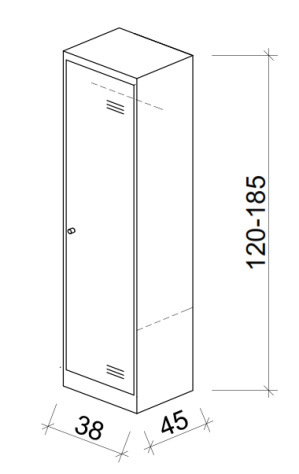 409.3Стояща закачалкаСтояща метална закачалка, съставена от поне шест тръбни профила, заварени към стабилна метална стойка и един към друг така, че да образуват кръгова конфигурация, и да са извити в долната и горната си част.  Металната конструкция е прахово боядисана. Всички отвори на металната конструкция да са затворени с пластмасови тапи, които да не могат да се изваждат без инструмент. Цвят черен.Според посоченото в техническите характеристики.41 9.5Еднолицев матрак 82/190 смРазмер ш.82/ д. 190/ в.20см
Рамка от масивна дървесина, пружина тип Бонел, плат ЖакардСпоред посоченото в техническите характеристики.429.6Еднолицев матрак 144/190 смРазмер ш.144/ д.190/ в. 20см
Рамка от масивна дървесина, пружина тип Бонел, плат Жакард, Според посоченото в техническите характеристики.Дата: .................. ИМЕ И ФАМИЛИЯ: ____________________Подпис и печат[1]: ________________________[1] Образецът  се подписва от законния представител на участника, или от надлежно упълномощено лице.[1] Образецът  се подписва от законния представител на участника, или от надлежно упълномощено лице.[1] Образецът  се подписва от законния представител на участника, или от надлежно упълномощено лице.